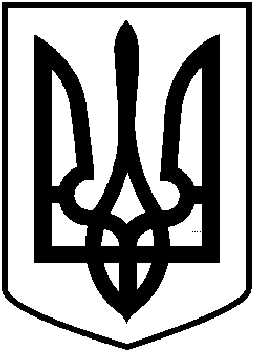 ЧОРТКІВСЬКА  МІСЬКА  РАДАВИКОНАВЧИЙ КОМІТЕТРІШЕННЯ (проєкт)від  2020 року   №Про відмову у наданні дозволу на розміщення зовнішньої реклами – білбордів в кількості 4 (чотири) штуки в м. Чортків по вул. Князя Володимира Великого (в р-ні буд. 1Г), вул. Копичинецька                             (в р-ні будинку 31), вул. Копичинецька (в р-ні буд 109А), вул. Незалежності (в р-ні буд. 86) ТзОВ «ДЖІ.О.МЕДІА»	Розглянувши заяву керівника ТзОВ «ДЖІ.О.МЕДІА» Гуменюка О.І. від 28.07.2020, представлені матеріали та враховуючи лист Управління патрульної поліції в Тернопільській області від 03.08.2020 №5112/41/33/03-2020, відповідно до рішення сесії від 19.02.2016 № 110 «Про затвердження Положення про порядок розміщення реклами на території міста Чортків та Порядку визначення розміру плати за право тимчасового користування місцями (для розміщення рекламних засобів) на території міста Чортків», керуючись підпунктом 13 частини «а» статті 30 Закону України «Про місцеве самоврядування в Україні, виконавчий комітет міської радиВИРІШИВ :1. Відмовити у наданні дозволу на розміщення зовнішньої реклами – білбордів в кількості 4 (чотири) штуки в м. Чортків по вул. Князя Володимира Великого                       (в р-ні буд. 1Г), вул. Копичинецька (в р-ні будинку 31), вул. Копичинецька        (в р-ні буд 109А), вул. Незалежності (в р-ні буд. 86) ТзОВ «ДЖІ.О.МЕДІА» терміном на п’ять роки.2. Копію рішення направити у відділ містобудування, архітектури та капітального будівництва  та заявнику.3. Контроль за виконанням даного рішення покласти на начальника відділу містобудування та архітектури міської ради  Глущук У.І.Міський голова                                                             Володимир  ШМАТЬКОГлущук У.І.Череднікова О.В.Гуйван І.М.